REQUERIMENTO Nº 222/2018 Requer informações acerca de aulas em período integral na Escola EMEFEI "Antônia Fagnoli Furlan" localizada na Rua General Couto Magalhães, no bairro C.H. 31 de Março, neste município. Senhor Presidente,Senhores Vereadores, CONSIDERANDO que o Poder Legislativo Municipal, através de seus membros legalmente eleitos pela população, tem como uma de suas atribuições fiscalizarem o Poder Executivo Municipal no âmbito de seus atos;CONSIDERANDO ainda que a Prefeitura Municipal é responsável pela Rede Pública Municipal de Ensino Fundamental, sendo de sua competência o desenvolvimento escolar das crianças matriculadas nas unidades escolares de nosso município;CONSIDERANDO por fim que diversos pais de alunos matriculados na Escola EMEFEI "Antônia Fagnoli Furlan", fizeram contato com este Vereador solicitando informações no que tange as aulas em período integral, haja vista que muitos pais necessitam trabalhar fora o dia todo para manter o sustento da família e estão encontrando dificuldades para levar e buscar a criança da escola.REQUEIRO que, nos termos do Art. 10, Inciso X, da Lei Orgânica do município de Santa Bárbara d’Oeste, combinado com o Art. 63, Inciso IX, do mesmo diploma legal, seja oficiado o Excelentíssimo Senhor Prefeito Municipal para que encaminhe a esta Casa de Leis as seguintes informações: 1º) As aulas na Escola EMEFEI "Antônia Fagnoli Furlan", são ministradas apenas meio período aos alunos? 2º) Sendo a resposta do item 1º positiva, existe a possibilidade de ocorrer alteração das aulas da Escola EMEFEI "Antônia Fagnoli Furlan", de meio período para período integral? Caso a resposta seja positiva informar à previsão que as aulas serão alteradas de meio período para período integral? Caso a resposta seja negativa, informar por qual motivo;3º) No passado foi divulgado pela Administração Pública que na Escola EMEFEI "Antônia Fagnoli Furlan" as aulas seriam em período integral? 4º) Sendo a resposta seja positiva? Por qual motivo as aulas estão ocorrendo em meio período até a presente data? 5º) É verídica a informação que as aulas estão sendo ministradas em meio período por falta de profissionais? Sendo a resposta positiva, por qual motivo não foi contratado mais profissionais? É possível a contratação desses profissionais?6º) Até a presente data quantos professores lesionam na Escola EMEFEI "Antônia Fagnoli Furlan? Quantos seriam necessários para as aulas serem ministradas em período integral?  7º) Outras informações que julgarem necessárias  Plenário “Dr. Tancredo Neves”, em 15 de fevereiro de 2018.JESUS VENDEDOR-Vereador / Vice Presidente-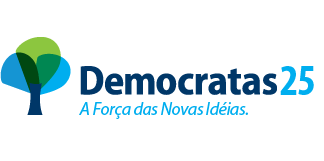 